Odsjek za ceste i prometKLASA: 340-01/20-01/665URBROJ: 2198/01-9/3-20-1Zadar, 14. prosinca 2020.g.					VOZAČIMA U CESTOVNOM PROMETUPREDMET: OBAVIJEST 	Obavještavaju se vozači u cestovnom prometu da će zbog izvođenja radova društva Ceste zadarske županije d.o.o. na sanaciji autobusnog stajališta u Ulici Antuna Gustava Matoša i na sanaciji kolničkog zastora Obale kneza Trpimira, od 16. prosinca 2020. g. do 18. prosinca 2020.g. , na snazi biti privremena regulacija prometa. 	Promet Ulicom Antuna Gustava Matoša i Obalom kneza Trpimira biti će usporen zbog navedenih radova uz moguće kraće zastoje.Pozivamo sve sudionike u prometu da poštuju znakove privremene regulacije prometa.	Zahvaljujemo na razumijevanju.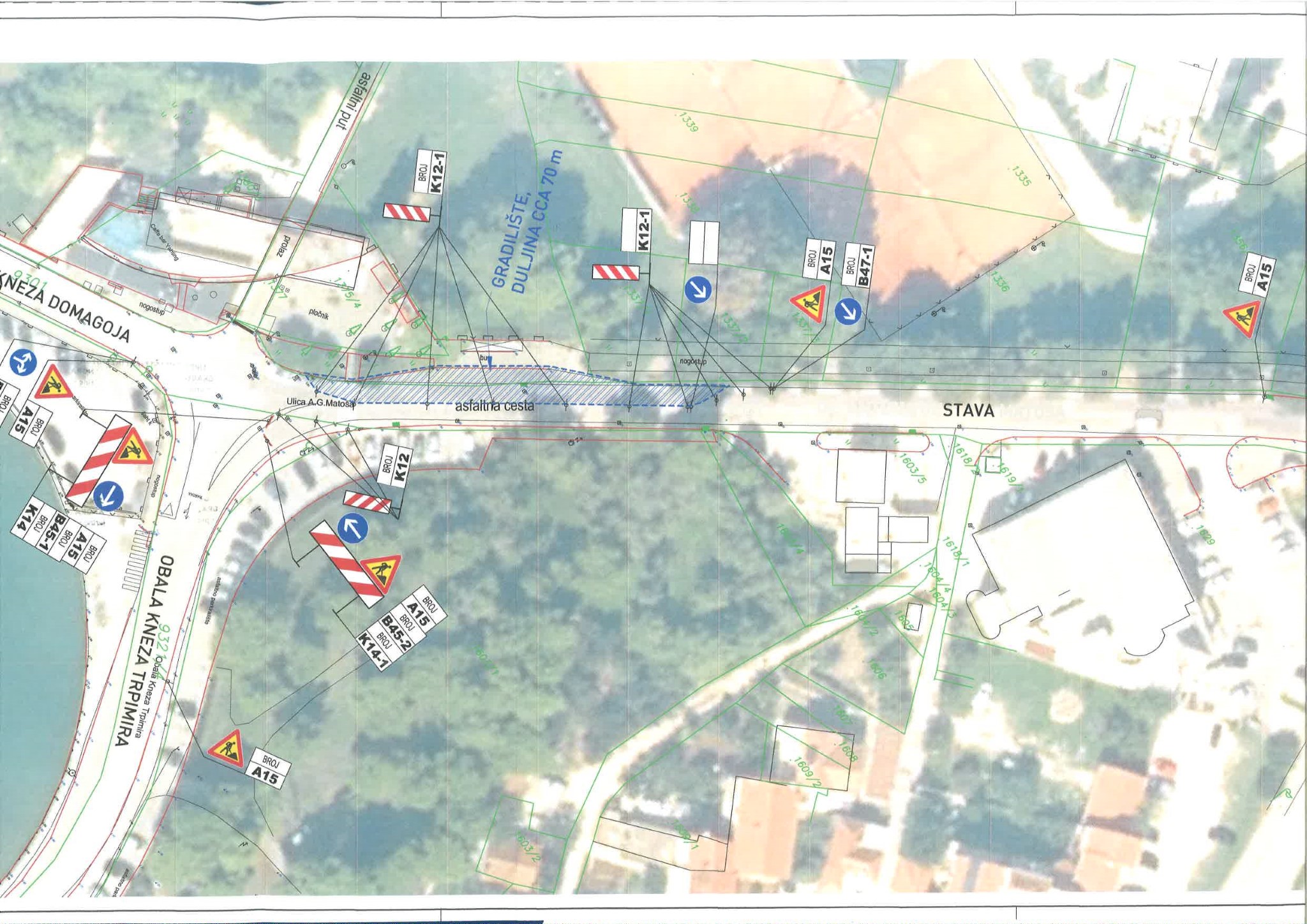 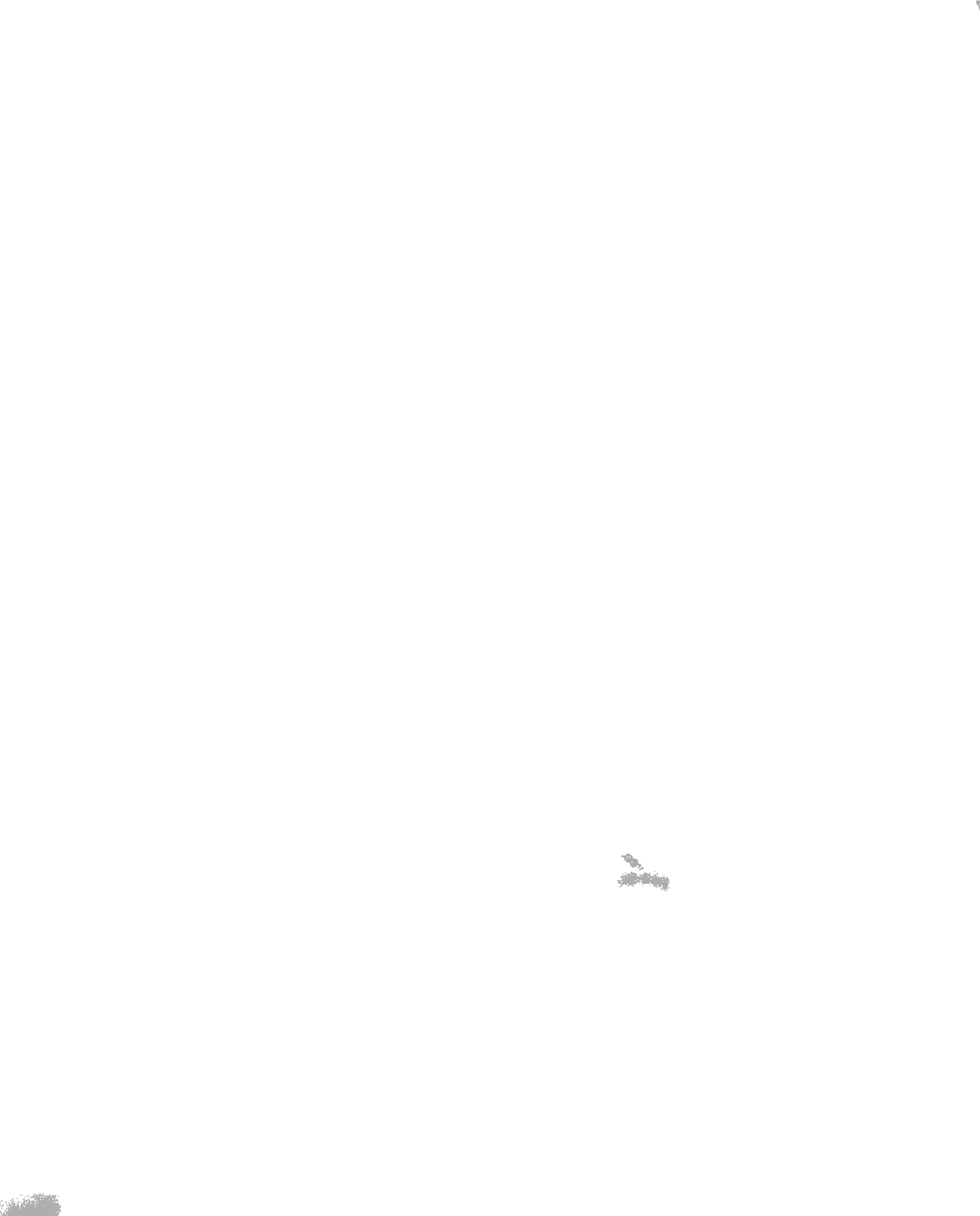 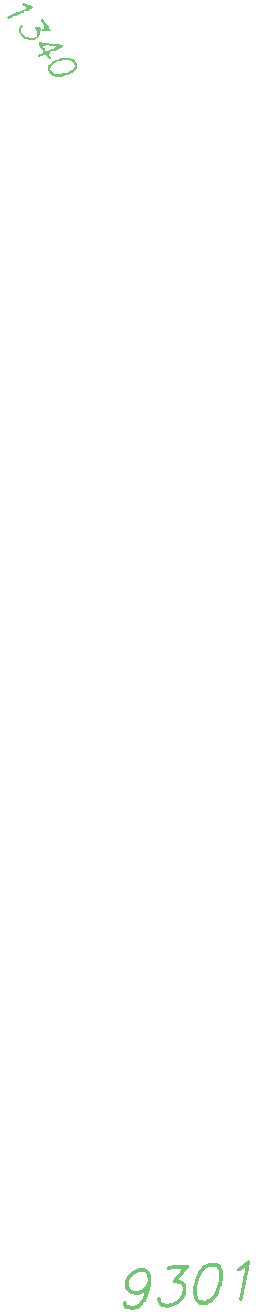 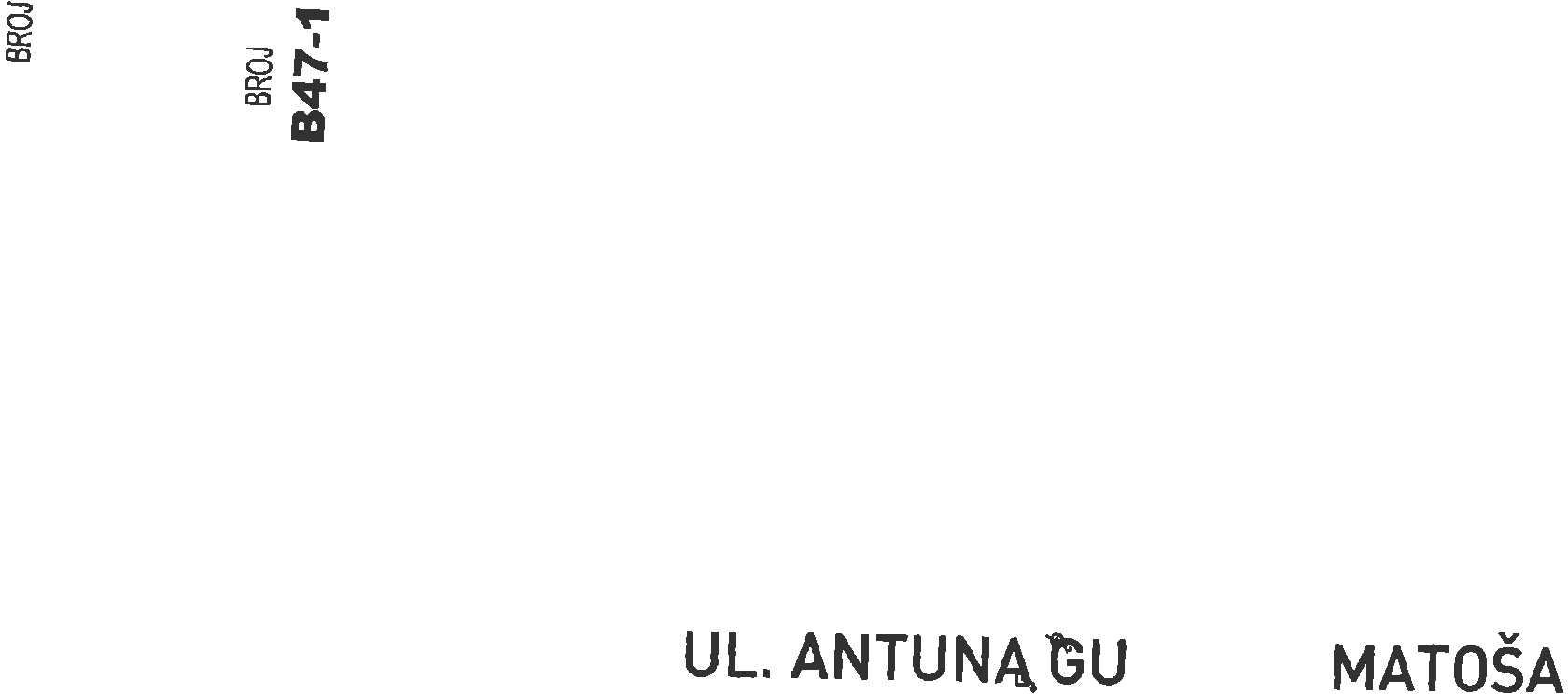 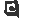 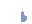 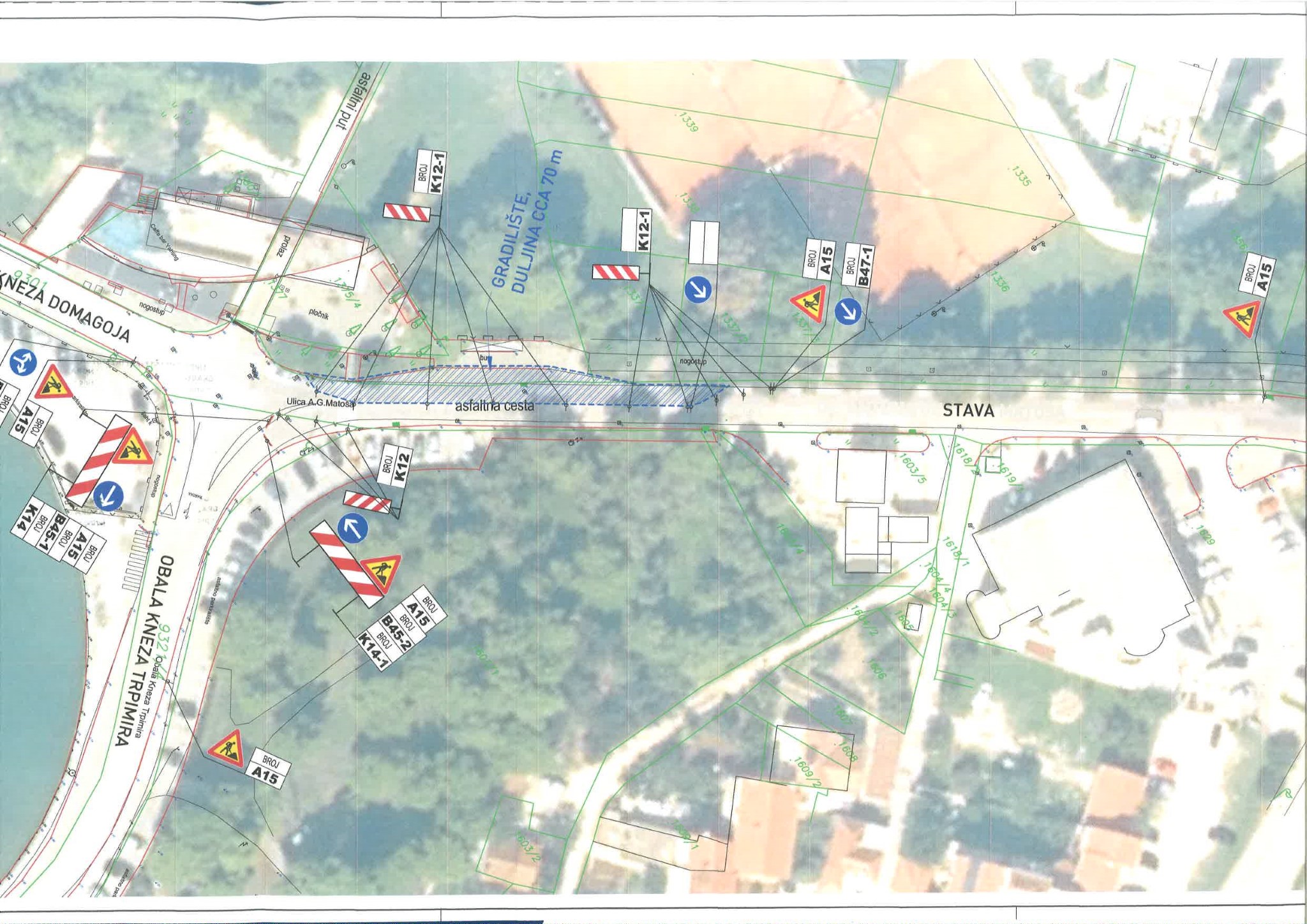 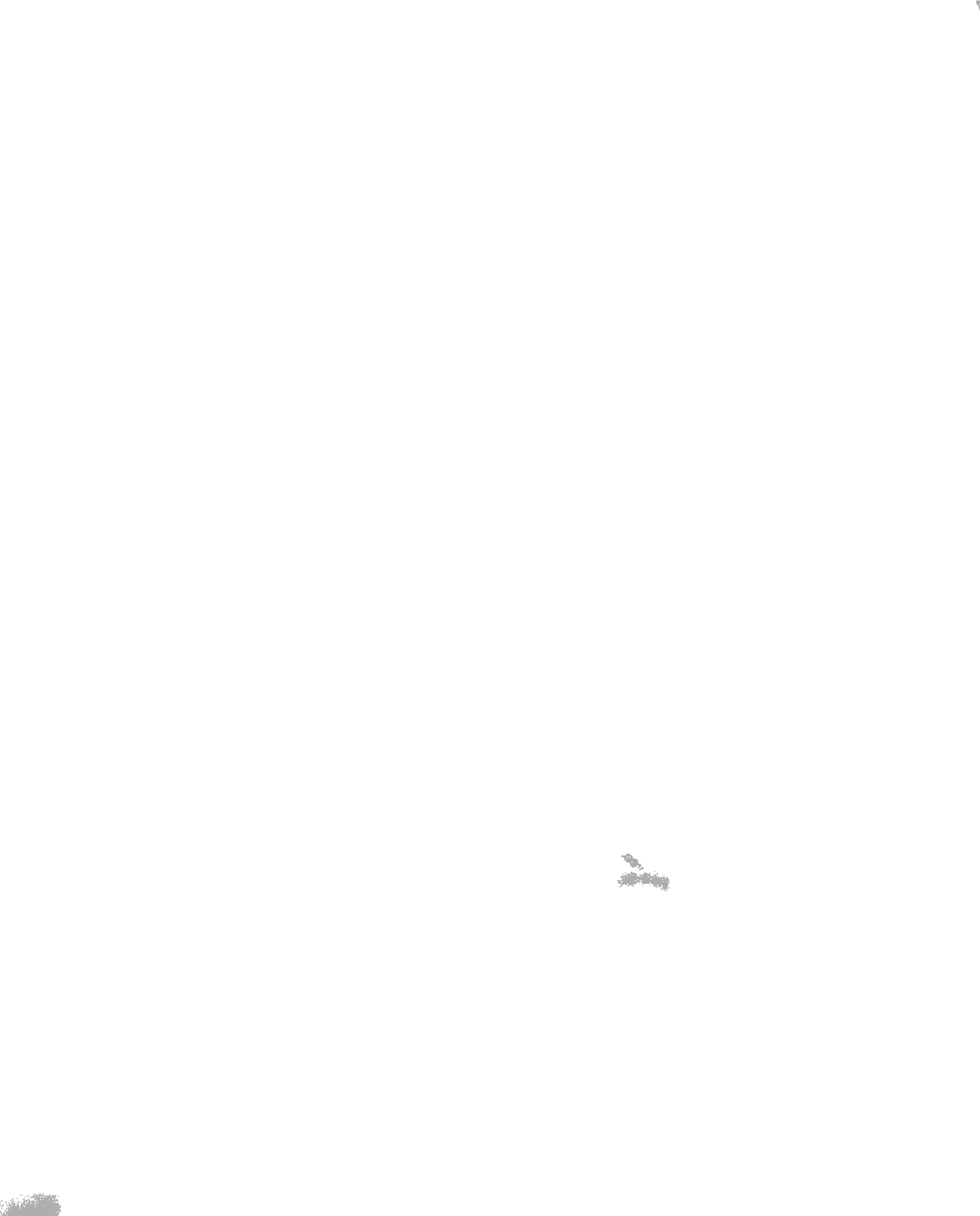 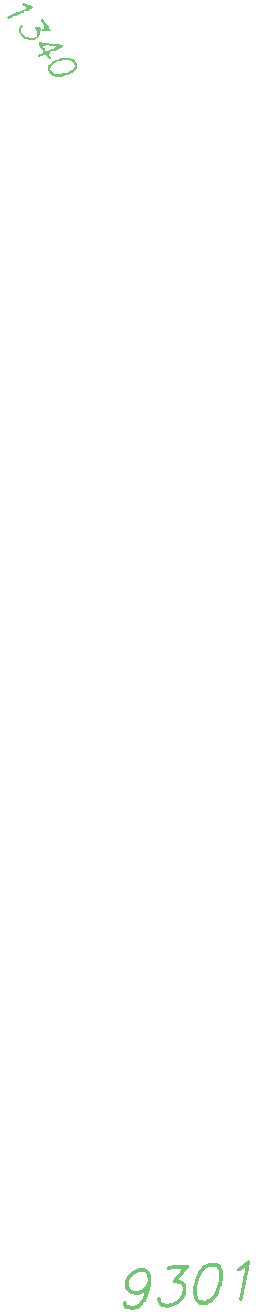 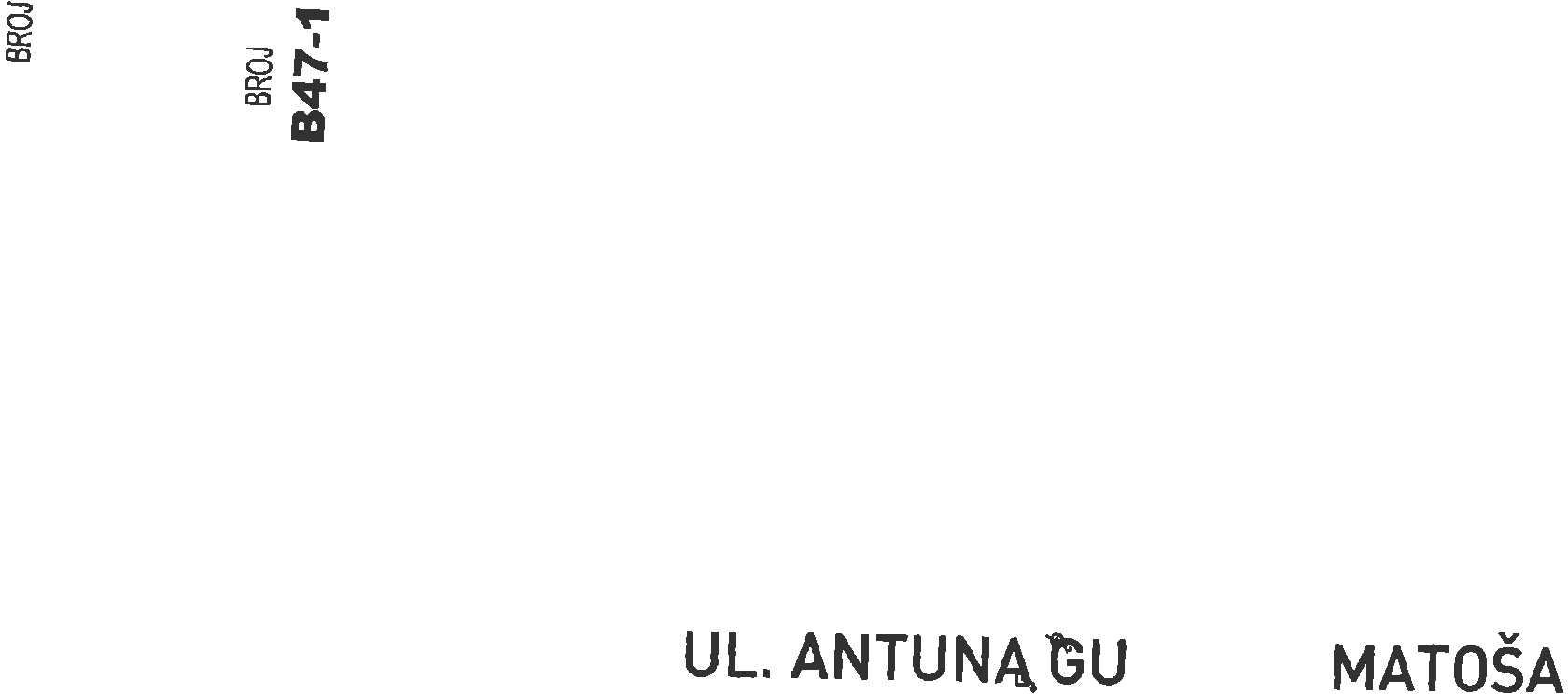 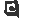 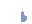 DOSTAVITI: 							     VODITELJ ODSJEKA Na znanje - elektroničkom poštom  Mate Gabre, dipl.inž.prom.1. Županijski centar 112,    Andrije Hebranga br.11, 23000 Zadar 2. Ceste zadarske županije d.o.o.,    Franka Lisice br.77, 23000 Zadar				  3. PU zadarska, Služba policije Zadar,     Zadar, Ulica bana Josipa Jelačića br.304. Ministarstvo mora prometa i infrastrukture         Uprava kopnenog prometa i inspekcije    Sektor inspekcije sigurnosti cestovnog prometa i cesta     Služba inspekcije sigurnosti cesta i žičara    Odjel državnih, županijskih i lokalnih cesta    Poljana Natka Nodila 3, 23000 Zadar, p.p.2175. TD LIBURNIJA d.o.o. Zadar,    Zadar, Ante Starčevića br.16. Javna vatrogasna postrojba Grada Zadra    Zadar, Put Murvice br.247. Zavod za hitnu medicinu Zadarske županije    Zadar, Put Murvice br.14 8. Ured gradonačelnika- ovdje9.  Prometno redarstvo- ovdje10. Komunalno redarstvo – ovdje